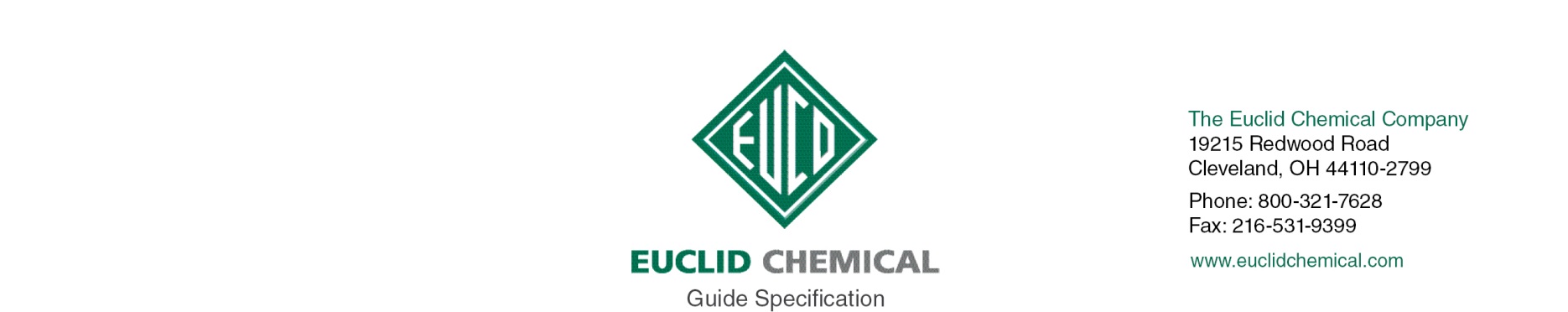 PSI Steel Fiber C6560 Steel macro fiber for slabs-on-grade, toppings, composite metal deck, and shotcrete{Note to Specifier: The paragraphs below are meant to be incorporated into Parts 1, 2, and 3 of a standard CSI 3 Part Format specification (normally 03 30 00), the General Structural Notes, or directly onto the plans. They must be carefully reviewed and edited by a qualified design professional to meet the requirements of the project and governing building codes. Coordinate with other specification sections and drawings.}PART 1:	GENERAL1._	PRE-CONCRETE MEETINGPrior to the start of the concreting the General Contractor shall conduct a meeting to review the required methods and procedures to achieve the required concrete placement. The General Contractor shall send a meeting agenda to all attendees 20 days prior to the scheduled date of the meeting. The contractor shall require responsible representatives of every party concerned with the concreting work to attend the meeting, including but not limited to the following: Contractor’s Superintendent, Ready-Mix Company, Concrete Contractor, Testing Lab, Fiber Manufacturer, and Owner’s Representative. Minutes of the meeting shall be recorded, typed, and distributed by the General Contractor to all concerned parties, including but not limited to the Owner’s representative, the Architect, and all attendees within 5 days of the meeting.PART 2:	PRODUCTS2._	STEEL MACRO FIBER REINFORCEMENTA.	Steel Macro Fiber Reinforcement: Low carbon, cold drawn, and hooked-end steel wire fibers. Complying with ASTM C 1116/C 1116 M, Type I and ASTM A820, Type V, 2 ⅜ inch (60 mm) length, aspect ratio 65 for 2 ⅜ inch length.1.	Product:Euclid Chemical Company (The); PSI Steel Fiber C6560;  www.euclidchemical.comFiber manufacturer shall have ISO 9001 certification.2._	CONCRETE  MIXESA.	Use Steel Macro Fiber Reinforcement for slabs-on-grade, toppings, composite metal decks, and shotcrete at rate of [Insert dosage provided to specifier by fiber manufacturer.] pounds per cubic yard of concrete.PART 3:	EXECUTION3._	STEEL MACRO FIBER REINFORCEMENTSteel Macro Fiber Reinforcement:  Add to concrete and mix for 4 – 5 minutes to provide uniform distribution.For broomed surfaces, broom once in one direction only.